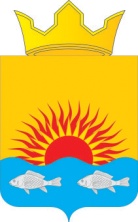 РАСПОРЯЖЕНИЕАДМИНИСТРАЦИИ  ВИСИМСКОГО СЕЛЬСКОГО ПОСЕЛЕНИЯДОБРЯНСКОГО МУНИЦИПАЛЬНОГО РАЙОНАПЕРМСКОГО КРАЯ07.12.2016                                                                                                          № 58О  введении на территории Висимского сельского поселения особого противопожарного режимаВ  соответствии  с  Федеральным законом  Российской  Федерации  от 06.10.2003 № 131-ФЗ «Об  общих  принципах  организации  местного  самоуправления  в  РФ»,  Уставом  Висимского  сельского  поселения,  в  связи  с  проведением  новогодних  и  рождественских  праздников  в  населённых  пунктах  поселения,Ввести  на  территории  поселения  с  25.12.2016 года  по  11.01.2017 года  особый  противопожарный  режим  в  Новогодние  и  Рождественские  праздники,Руководителям  организаций,  учреждений,  частным  и  индивидуальным  предпринимателям,  независимо  от  форм  собственности,  обеспечить  охрану  помещений  и  соблюдение  требований  пожарной  безопасности.С  целью  принятия  дополнительных  мер  обеспечения  пожарной  безопасности  запретить  продажу  пиротехнических  средств  в  населенных  пунктах  поселения,  использование  пиротехнических  средств  в  закрытых  помещениях  и  вблизи  строений.Запретить  распитие  спиртных  напитков  во  время  проведения  праздничных  мероприятий  в  зданиях  клубов  поселения.Контроль  исполнения  данного  Распоряжения  возложить  на  специалиста  администрации  Кукареко  Л.И.  Глава  поселения                                                                              О.Б.Сятчихина